January 23, 2022 Dear Classmates, Please consider my application for becoming a part of a professional writing team for the duration of the semester, as posted in ENGL301: Lesson 1:2. During the four years at UBC, I have worked in teams ranging from 2 to 10 people on different projects, which taught me how to work collaboratively and effectively. Courses in Political Science, Sociology, Anthropology and English have provided a great experience in writing in various fields and standards. In high school, I pursued International Baccalaureate (IB) program, where I took higher Level English, which elevated my writing skills to the next level. Coming from Baku, English is not my native language, and people are often surprised by my fluency and literacy. I worked with a team of 5 on a large research project, “VANT 148”, which involved developinga presentation requiring significant of research: collecting data via online interviews, organizing and analyzing the data and proving a thesis. This experience, combined with recent team projects, helped me develop effective communication, organization, and leadership skills. Being a forth’s year student, I’m aware that working in a team requires good communication, organization, effort, and collaboration. As such, I would be happy to bring these qualities to our team and develop a good work ethic. Please do not hesitate to email me, any time of the day at annaatehortua@gmail.comRegards, 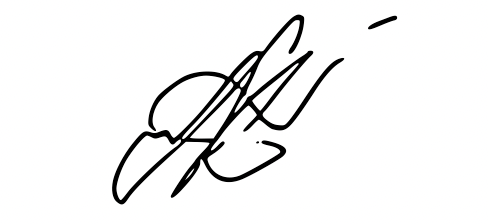 Anna Karolina Atehortua, UBC Arts Student. Sociology Major, Law and Society Minor. 